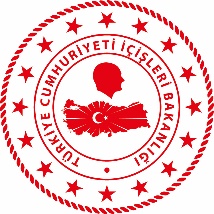 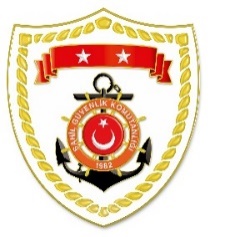 Ege BölgesiS.
NoTARİHMEVKİ VE ZAMANKURTARILAN SAYISIKURTARILAN/YEDEKLENEN TEKNE SAYISIAÇIKLAMA117 Mayıs 2022İZMİR/Urla04.1046-Urla açıklarında Yunanistan unsurları tarafından Türk Karasularına geri itilen lastik bot içerisindeki 46 düzensiz göçmen kurtarılmıştır.217 Mayıs 2022ÇANAKKALE/Ayvacık18.1516-Ayvacık açıklarında Yunanistan unsurları tarafından Türk Karasularına geri itilen lastik bot içerisindeki 16 düzensiz göçmen kurtarılmıştır.